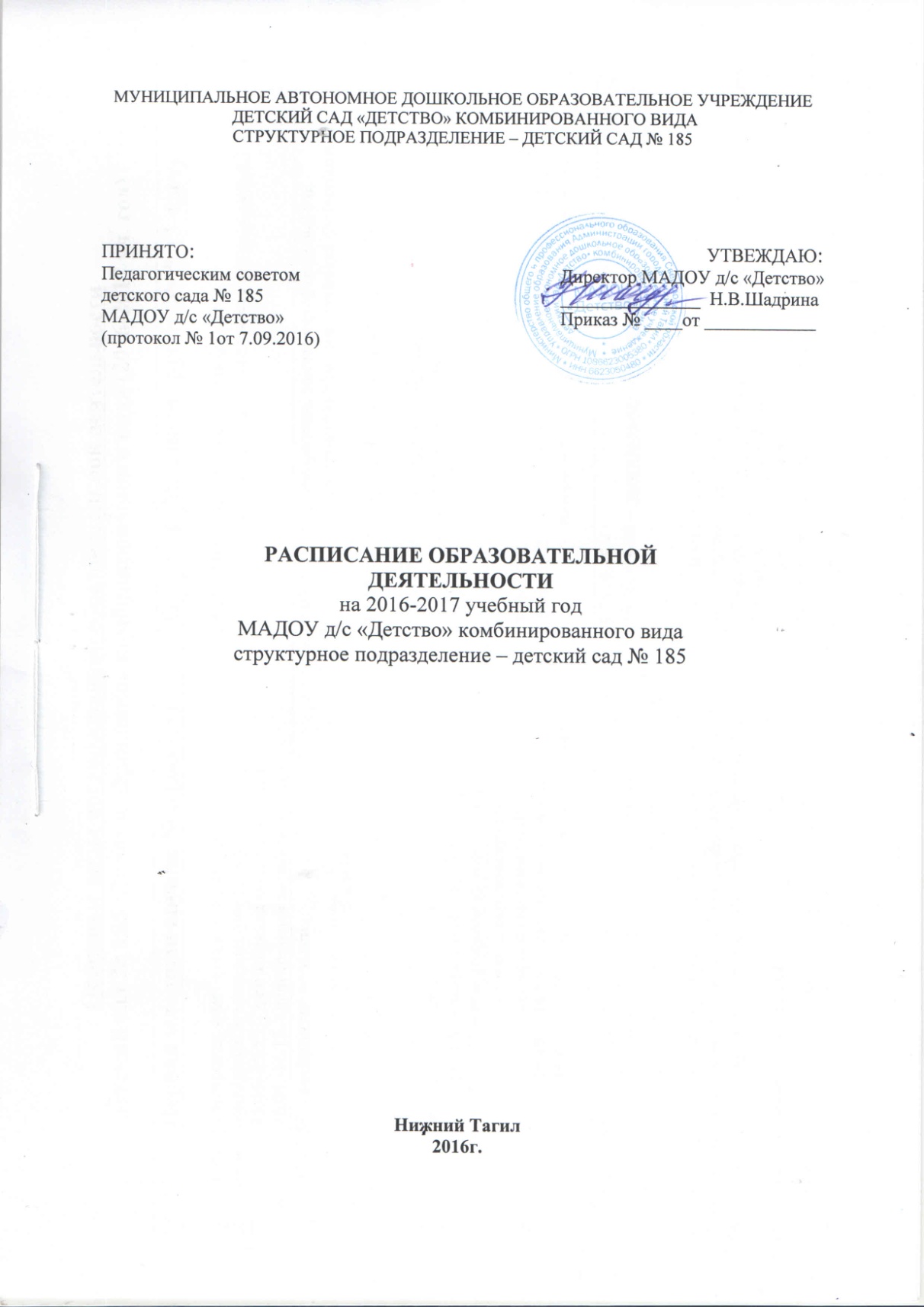 Основные виды организованной образовательной деятельностидетский сад № 185 «Золотое зёрнышко» комбинированного вида (2016-2017 уч. год)Основные виды организованной образовательной деятельностидетский сад № 185 «Золотое зёрнышко» комбинированного вида (2016-2017 уч. год)Основные виды организованной образовательной деятельностидетский сад № 185 «Золотое зёрнышко» комбинированного вида (2016-2017 уч. год)д/нО.	Первая младшая группа № 6 (2-3лет)  О.	II Младшая группа №  5  (3-4лет)  Пон. эксперементирован. с материал.  (рис. (I п.) эксперементирован. с материал (рис.(II п.)                15.45.-15.55 – двигательная активность (I п.)               16.05.-16.15 – двигательная активность(II п.)8.45.- 9.00. – музыкальная деятельность                                                      познавательная  деятельность (ознак. с окруж.)                                           вторник8.45.- 8.55. –восприятие музыки ________________________________ коммуник. д (разв.речи/чт. худ. лит.( I п.)) коммуник.д (разв.речи/чт. худ. лит.(II п.))9.00- 9.15 - коррек.-развив. занятие (дефектолог) I п                         изобразительная  деятельность (лепка/апплик.)                                                                                                                                                                                                                                                                   15.45. -16.00 – двигательная деятельность -  II пол. группасреда эксперементирован. с материал  (лепка (I п.))  эксперементирован. с материал (лепка (II п.))               15.45.-15.55. – двигательная активность (I п.)               16.05.-16.15 – двигательная активность (I п.)8.45 – 9.00. – двигательная деятельность  (зал)                        познавательная деятельность (фэмп)четверг познавательная деят-ть (ознак. с окр./констр.(I п.)) познавательная деят-ть (ознак. с окр./констр. (II п.))                         15.45. – 16.55. –  двигательная деятельность (I п.)                         16.05. – 16.15. – двигательная деятельность (I п.)8.45.-9.00. – музыкальная деятельность 9.10.- 9.25-  коррек.-развив. занятие (дефектолог) II п                                               изобразительная деятельность (рисование)                                                                   пятн.8.45. – 8.55. – восприятие музыки коммуникативная деят-ть (разв.речи/чт. худ. лит.(I п.))   коммуникативная деят-ть  (разв.речи/чт. худ. лит.(IIп.)9.00- 9.15 -                  15.45. -16.00 – двигательная деятельная  (зал) II пол.Всего видов непосредственной образ. деят-ти  :  10  в  неделю;Общее время в день  непосредственной образ. деят-ти: 18 минОбщее время в неделю  непосредственной образ. деят-ти: 1ч.30 минО  - общеобразовательная группаВсего видов непосредственной образ. деят-ти  :  10  в  неделю;Общее время в день  непосредственной образ. деят-ти: 18 минОбщее время в неделю  непосредственной образ. деят-ти: 1ч.30 минО  - общеобразовательная группаВсего видов непосредственной образ. деят-ти  :  10  в  неделю;Общее время в день  непосредственной образ. деят-ти: 30 минОбщее время в неделю  непосредственной образ. деят-ти: 2ч.45 минI п. –первая подгруппа (5 чел.)II п. – вторая подгруппа(6 чел.)О  - общеобразовательная группад/нК.  	Средняя  группа № 2  (4 – 5 лет)   О.	Старшая  группа № 4  (5 – 6 лет)  Пон.9.05.- 9.25. – музыкальная дея-ть                                                       познавательная дея-ть (ознак. с окруж.)                                           9.00.-9.25. - коррек.-развив. занятие (дефектолог) I п                                                                                                                                                                                                                                                                                       познават. д-ть (окр. мир)15.45. -16.10 – двигательная деятельность II пол.вторник9.00.-9.20. –  кор.-развив. занят. (деф.) I п                                                                                                                                                                                                                                                                                  изобр. д-ть (лепка/апплик.)15.45. -16.05 -  двигательная дея-ть -  II пол.9.00. – 9.25. – музыкальная  дея-ть                           художественное творчество (рисование)                           познават. д-ть (фэмп)среда9.00 – 9.20. – двигательная дея-ть  (зал)                        познавательная д-ть (фэмп)                      худ. творчество (лепка/апплик./констр)9.35.-10.00.-  двигательная деятельность  (зал)                       коммуникация (раз. речи)четверг9.05.-9.25. –музыкальная дея-ть                                                                                       изобразительная  д-ть (рисование)                                                                   9.35.-10.00 - художественное творчество (рисование)                          --------------------------------------------------                                                                                                                                                                                                                                    15.45. -16.10 – двигательная деятельность  (зал) – вечерпятн.9.00. – 9.20 –  кор.-развив. занят. (деф.) I п                                                                                                                                                                                                                                                                     восприятие  худ. лит./  библиокета  №6 (1 раз в месяц)15.45. -16.05 – двигательная деятельность  (зал) II пол.9.00.-9.25. –  музыкальная  дея-ть  9.35.-10.00 - коммуникация (чт. худ.лит.)10.10 – 10.35 - познават. д-ть (исслед. д-ть/ конструктивн. д-ть)Всего видов непосредственной образ. деят-ти  :  11  в  неделю;Общее время в день  непосредственной образ. деят-ти: 40 минОбщее время в неделю  непосредственной образ. деят-ти: 3ч.40мин.I п. –первая подгруппа (4 чел.)II п. – вторая подгруппа(4 чел.)К - комбинированная группаВсего видов непосредственной образ. деят-ти  :  11  в  неделю;Общее время в день  непосредственной образ. деят-ти: 40 минОбщее время в неделю  непосредственной образ. деят-ти: 3ч.40мин.I п. –первая подгруппа (4 чел.)II п. – вторая подгруппа(4 чел.)К - комбинированная группаВсего видов непосредственной образ. деят-ти  :  15  в  неделю;Общее время в день  непосредственной образ. деят-ти: 40 минОбщее время в неделю  непосредственной образ. деят-ти: 3ч.40мин.I п. –первая подгруппа (6 чел.)О  - общеобразовательная группаСпор. игры, упр (улица)Спор. игры, упр (улица)д/нК.  Подготовительная  группа № 1 (5 – 6 лет)           К.  Подготовительная  группа  № 3 (6-7лет)   Пон.                           познавательная д-ть ( ознак. с окр.)  9.35. – 10.05. – двигательная деят-ть  (зал)                          изобразительная д-ть (лепка/апплик.)  9.00.-9.30.  - коррекц.-разв.занятие (логопед)  / I п дефектолог                      познавательная д-ть (ознак. с окруж.)10.20-10.50 -   двигательная деят-ть  (зал)вторник                       познавательная д-ть (фэмп)9.35.-10.00. -  музыкальная дея-ть                       изобразительная д-ть (рисование)                      изобразительная д-ть (рисование.)                      познават.д-ть (фэмп)10.20-10.50 – музыкальная дея-тьсреда                       коммуникативная д-ть/ (раз. речи)                       изобразительная д-ть (рисование)                       познавательная д-ть (исслед. констр. / р. тр.) двигательная деят-ть  (улица)9.00.-9.30. -  коррекц.-развив. занят. (дефектолог) II п                         познават. д-ть (фэмп)                      10.20.-10.50. -  двигательная деят-ть  (зал)четверг9.00.- 9.30. -  коммуникативная д-ть (обуч. гр) 9.35.- 10.05.- музыкальная дея-ть                      познавательная д-ть (фэмп)                  коммуникация (раз.речи)                                         худож. творчество (рисование.)                   познават- исследоват. деят-ть                                                                                                                                                                                                                                                                                       пятн. 9.00.- 9.30 - коррекц.-развив. занят. (дефектолог) I п                                                                                                                                                                                                                                                                  9.35.-10.05 -  коррекц.-разв.занятие (дефектолог) II п  10.20.-10.50 -   двигательная деят-ть                    9.00.-9.30. – изобразительная д-ть (лепка/аппл.)                                                                                                                                                                                                                                                                9.40.-10.10 –   музыкальная дея-ть  10.20.-10.50.– коммуникация (обуч. грамоте.)                                                                                                                                                                                                                                                                                                          двигательная деят-ть  (улица) II пол.Всего видов непосредственной образ. деят-ти  :  15  в  неделю;Общее время в день  непосредственной образ. деят-ти: 45 минОбщее время в неделю  непосредственной образ. деят-ти: 6ч.15 мин.I п. –первая подгруппа (4 чел.)II п. – вторая подгруппа(5 чел.)К - комбинированная группаВсего видов непосредственной образ. деят-ти  :  15  в  неделю;Общее время в день  непосредственной образ. деят-ти: 45 минОбщее время в неделю  непосредственной образ. деят-ти: 6ч.15 мин.I п. –первая подгруппа (4 чел.)II п. – вторая подгруппа(5 чел.)К - комбинированная группаВсего видов непосредственной образ. деят-ти  :  16  в  неделю;Общее время в день  непосредственной образ. деят-ти: 1,5 час.Общее время в неделю  непосредственной образ. деят-ти: 8ч.00 мин.I п. –первая подгруппа (4 чел.)II п. – вторая подгруппа(4 чел.)К - комбинированная группа